《山东省统计局关于市、县级人民政府统计机构统计调查项目管理办法》解读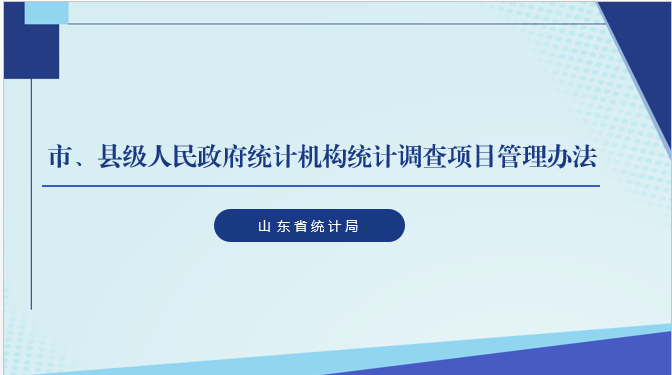 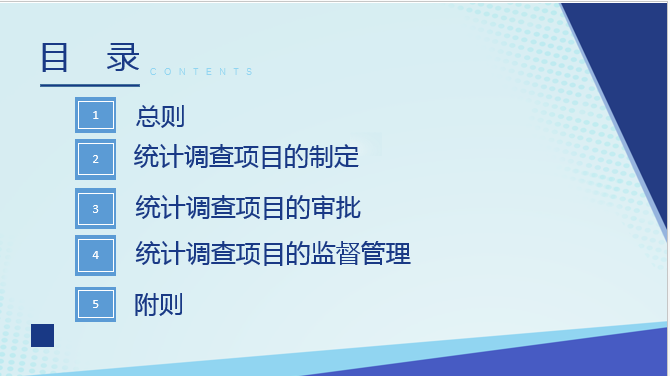 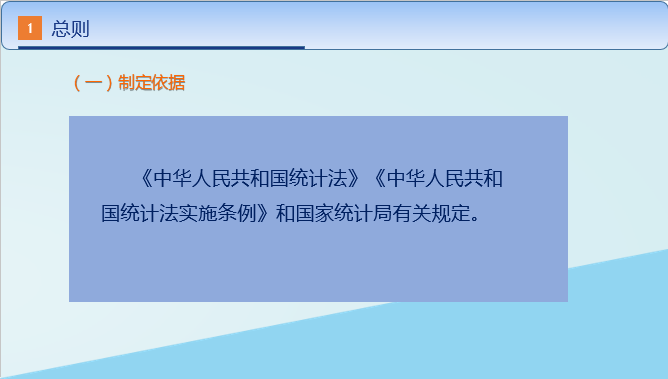 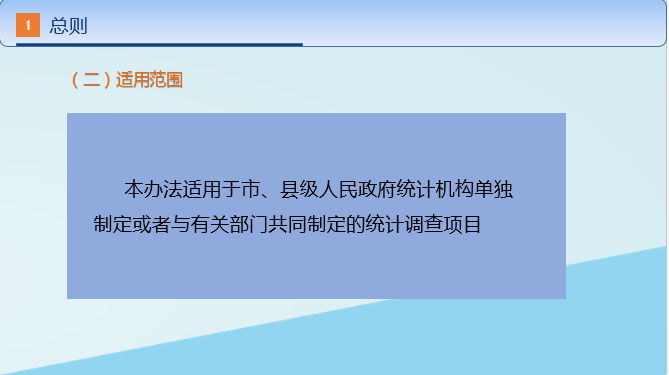 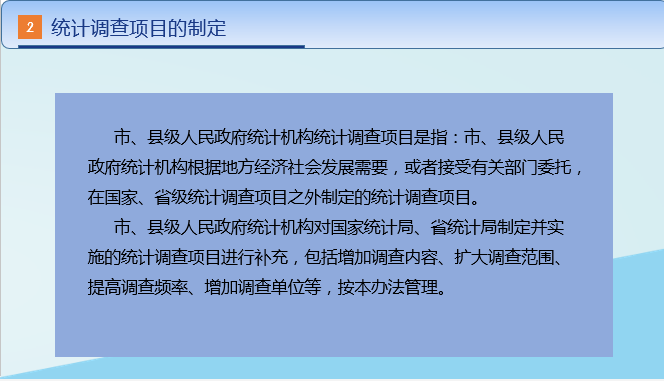 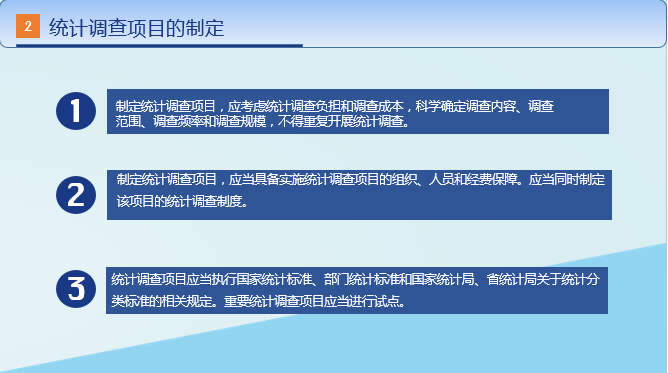 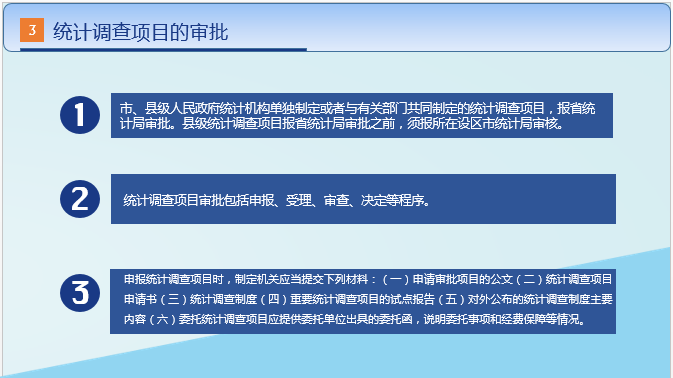 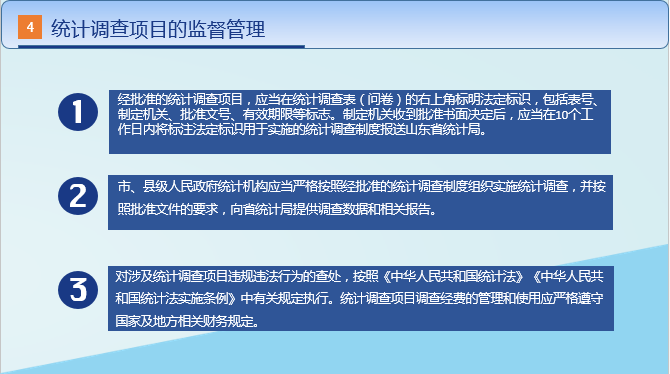 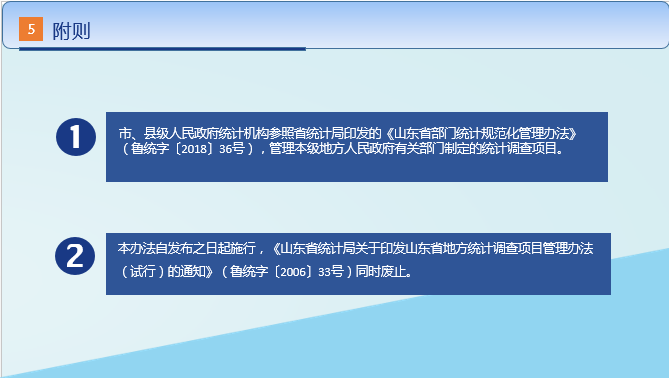 